1. MotivateHow can you recognize a genuine fan?  (pic of The Big Nut)has team colorswears a t-shirt with player’s namecarries a sign or a big foam handhow much noise they makealways optimistic about their teamdoesn’t miss a home gameknows all the playersknows the statshas all their player cardsstands the whole gameholds his/her team in awe2. TransitionA fan is totally devoted to his or her team, as seen in attitude and actions.We could make a comparison to our devotion to God.Our relationship with God is seen in how we honor Him.3. Bible Study3.1 Honor God’s NameListen for how to honor God.Exodus 20:7-11 (NIV)  "You shall not misuse the name of the LORD your God, for the LORD will not hold anyone guiltless who misuses his name. 8  "Remember the Sabbath day by keeping it holy. 9  Six days you shall labor and do all your work, 10  but the seventh day is a Sabbath to the LORD your God. On it you shall not do any work, neither you, nor your son or daughter, nor your manservant or maidservant, nor your animals, nor the alien within your gates. 11  For in six days the LORD made the heavens and the earth, the sea, and all that is in them, but he rested on the seventh day. Therefore the LORD blessed the Sabbath day and made it holy.Consider the significance of a name, especially in the Old Testament period? often showed the character of the individualmight have something to do with the birth or the parents’ reaction to the birththe name could be chosen to signify family tiesthe name might be given to communicate God’s messageeven today, you probably don’t choose a name for your child that was the name of someone in your past that was mean or silly or maybe the name of your pet – you want a name that will receive respectSo, why was (is) honoring God’s name important, beyond the fact God said we were to do so? demonstrates our dedication to Himshows we honor who He iswe are in awe of Him, desire to revere Himif we refer to someone by name in a derogatory sense, it does not honor themWhat are some ways that people today, even believers, can dishonor or misuse God’s name? cursing, profanity, mockingirreverence – speaking in such a way that we do not hold God in awe, in reverencefrivolous, insincere, thoughtless use of God’s nameOMG as a common expression of surpriseprofessing Christ, but walking in worldliness certainly dishonors God’s name or reputationHow is the Sabbath to be honored?keep it holy – distinct, unique, different, separaterefrain from workyou and your whole family, even the servants and the animals are to restWhat is the rationale for resting from work? we model God’s treatment of “work” daysHe “worked” six days in creationthen “rested”, ceased “work” for the 7th dayWhy do we often struggle to slow down and take a break?we have very crowded schedulesalways lots to dowe have so many “inputs” into our livesthere are multiple opportunities to spend our time, our energies, our attentionif we don’t keep going, someone else will pass us in achievement or rewardswe might have the feeling that to sit and do nothing productive is unspiritualWhat benefits of practicing a day of Sabbath (or Lord’s Day) rest resonate with you?we so often feel frazzled, drained in our responsibilities and commitmentsit’s good to be able to set those things aside and fiddle unproductivelyemotionally and physically it’s good to just sit and maybe even drowsily nod offspiritually it’s good to take time away from the work week and focus on Who God is and what He is doingWhat positive actions can you take to honor the Lord’s day?worship, praiseset aside special time to spend with Himtake time away from your work activities – don’t become a workaholic or exercise-oholic3.2 Honor God through WorshipListen for how the psalmist honored God.Psalm 145:1-3 (NIV)  I will exalt you, my God the King; I will praise your name for ever and ever.2  Every day I will praise you and extol your name for ever and ever. 3  Great is the LORD and most worthy of praise; his greatness no one can fathom.What title did the psalmist give to God?Kingmy GodJehovah – Yahweh …  The God Who IS  (contrasted to them who ain’t)What actions did he commit to taking toward the Lord? exaltpraiseextolpraiseDo you think that praise is necessarily communicated or can it just be felt or thought internally? Can happen both ways … but it must happen!!!How is God’s greatness “unsearchable?”  How are his works “mighty”, “wonderful”, and “awe-inspiring”?we cannot understand or fathom the size of the universe, and yet he created and controls it allGod’s creation (even just on this planet) is far beyond our understandingmany of the complexities of the human body are yet to be understoodspiritual issues such as why God loves us and wants to forgive us we cannot understand the concept of the TrinityScripture gives us hints about the end times, but we cannot see specificswhy and how the preaching of God’s Word is so powerful and changes livesWhat can we do to help stay focused on God’s power during difficult or discouraging circumstances?daily reading and heading God’s Word, God’s Truthwhen you cannot pray because of the emotional (or physical) turmoil in your life, pray the Psalms … they express a great variety of emotions and experiencesdon’t abandon God … He does not abandon youclaim God’s promises3.3 Honor God in Word and DeedListen for admonitions to parents, grandparents.Psalm 145:4-7 (NIV)  One generation will commend your works to another; they will tell of your mighty acts. 5  They will speak of the glorious splendor of your majesty, and I will meditate on your wonderful works. 6  They will tell of the power of your awesome works, and I will proclaim your great deeds. 7  They will celebrate your abundant goodness and joyfully sing of your righteousness.Beyond his personal commitment to honor God, what was the psalmist convinced must take place?   he wants to pass on that commitment to children and grandchildrenhe will tell them of God’s mighty actshe will make every effort they also honor God and in turn communicate God’s power, authority, and love to their childrenWhat are some words the psalmist used to speak of the work of the Lord among humankind? mighty actsglorious splendormajestywonderful worksawesome worksgreat deedsWhen have you experienced God’s wondrous works and awe inspiring acts? viewing a sunsetexperiencing something like the Grand Canyonseeing the stars at nightGod changing someone’s life In what ways is our faith passed on to the next generation?teach memory verses early  (children memorize easily)teach songs early   Deut. 6:6-7 (NIV) These commandments that I give you today are to be upon your hearts.  Impress them on your children. Talk about them when you sit at home and when you walk along the road, when you lie down and when you get up. take them to Sunday Schoolbe involved in their spiritual experiencesalways be ready/willing to listen when they want to talkmodel the Christian life before them … much more is caught than taughtApplicationRepent. Confess to God any times you misused the name of God and failed to honor Him with your life. Turn away from these failures, turn back to honoring God.Journal. Journaling is a great way of identifying the pressing thoughts on your heart and mind. When you sit down to write, the natural flow of your thinking comes out. Take a moment each day this week to journal about your relationship with God and thoughts about Him. Let your own words reveal to you how much you honor and worship Him.   Share. If you are on social media, consider how you can post and share God-honoring posts this week. Or consider how you can share a testimony of how great God is and the great acts He has done. If you are not on social media, seek to share a testimony of God and His power in your life with others you communicate with during the week. Go ahead and brag on God. He deserves it.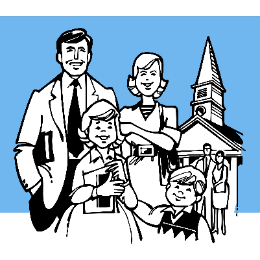 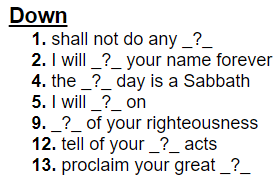 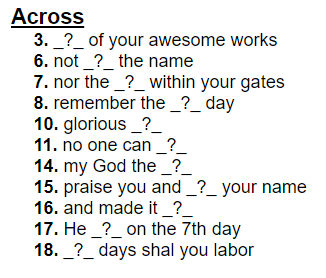 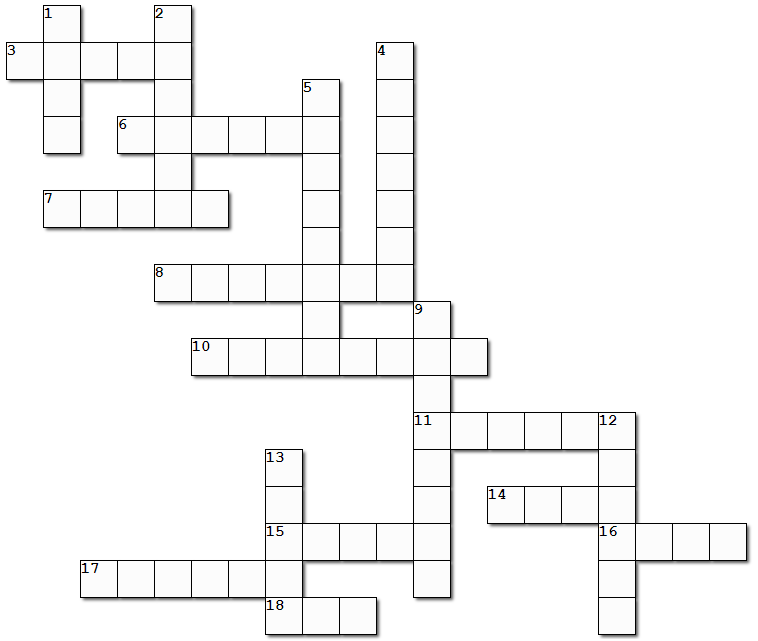 Must be CommunicatedCan be felt/thought internallyJesus said that if we didn’t praise Him, the very rocks would cry outas a group it must be communicated verbally, musically, acted outadmire God through meditationview His creation in awesilently pray to Him